104年柳營區圖書館閱讀推廣活動＊4月課程較適合大人參加，其餘課程可採親子參加或小朋友獨立參加，名額25人，額滿為止。柳營區圖書館104年推廣活動報名表(圖書館收存)  編號:＊每場限制25人，額滿為止，請自行熟記報名日期，不另行通知。柳營區圖書館104年推廣活動報名表(民眾收存)  編號:＊每場限制25人，額滿為止，請自行熟記報名日期，不另行通知。日期名稱師資地點材料費用4/12復古錢包拼貼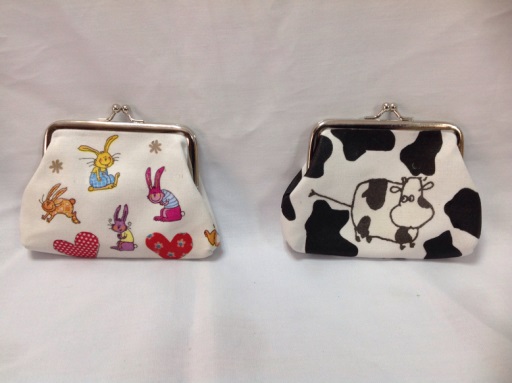 E mi老師圖書館地下室9:30~11:30補助50元自費50元4/26玫瑰花手機座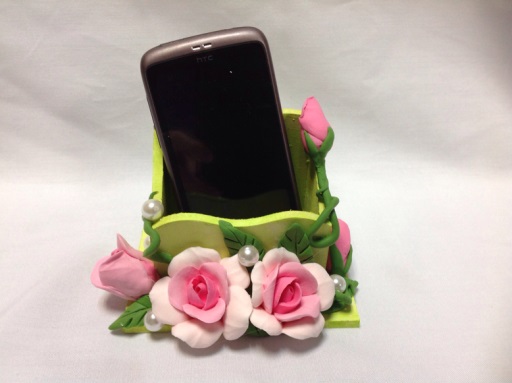 E mi老師圖書館地下室9:30~11:30補助50元自費50元5/3長頸鹿套圈圈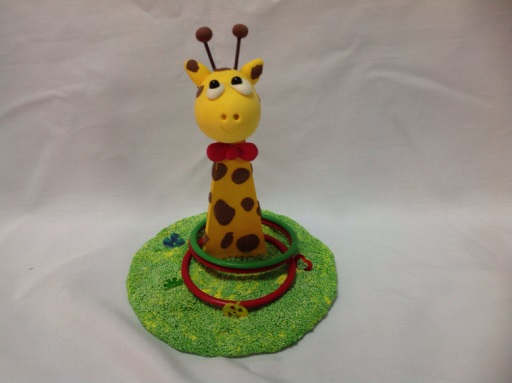 E mi老師圖書館地下室9:30~11:30補助50元自費50元5/24仙人掌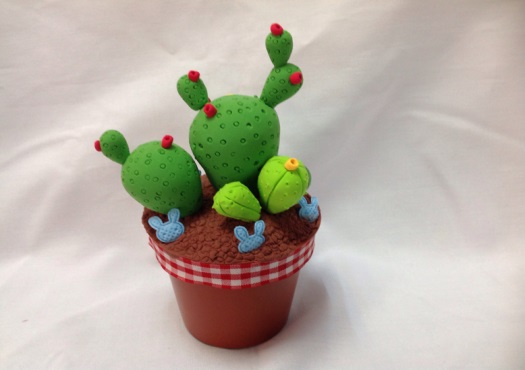 E mi老師圖書館地下室9:30~11:30補助50元自費50元6/7拼貼存錢筒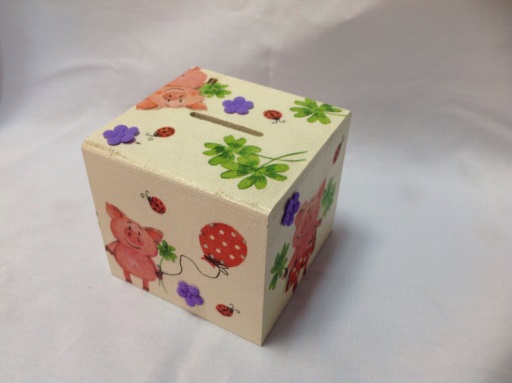 E mi老師圖書館地下室9:30~11:30補助50元自費50元6/21玉米罐筆筒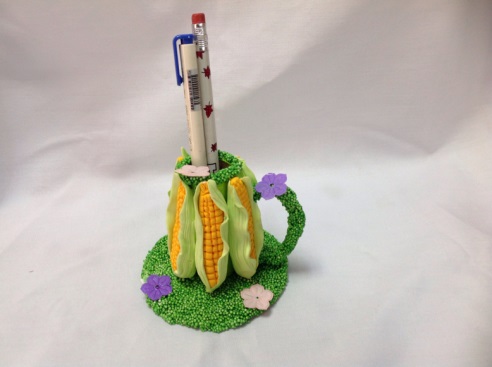 E mi老師圖書館地下室9:30~11:30補助50元自費50元7/5襪子娃娃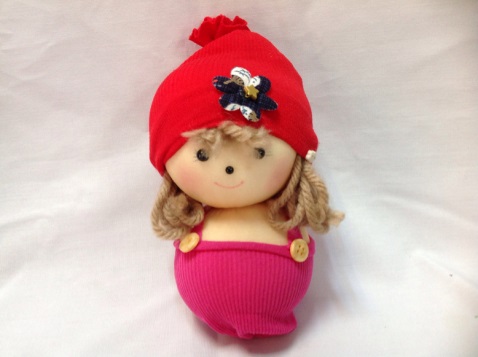 E mi老師圖書館地下室9:30~11:30補助50元自費50元7/19看門狗風鈴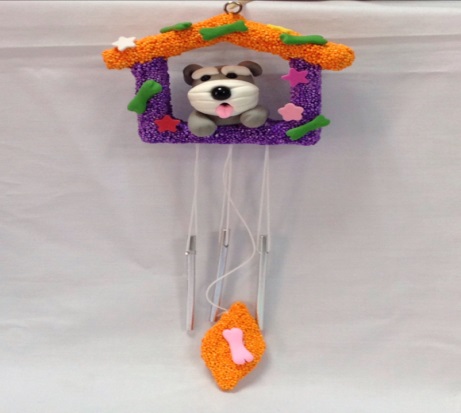 E mi老師圖書館地下室9:30~11:30補助50元自費50元8/2絲瓜絡變身-兔子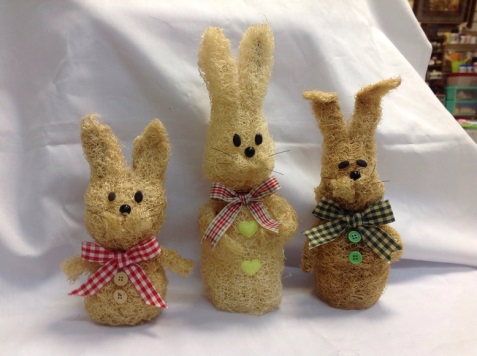 E mi老師圖書館地下室9:30~11:30補助50元自費70元8/16綿羊鬧鐘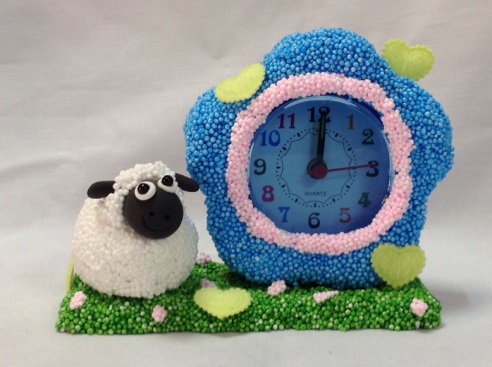 E mi老師圖書館地下室9:30~11:30補助50元自費50元學員姓名報名日期報名日期聯絡電話手機號碼手機號碼地址電子信箱:電子信箱:參加項目參加項目日期日期日期自付額收費人員復古錢包拼貼復古錢包拼貼4/12   9:30~11:304/12   9:30~11:304/12   9:30~11:3050玫瑰花手機座玫瑰花手機座4/26   9:30~11:304/26   9:30~11:304/26   9:30~11:3050長頸鹿套圈圈長頸鹿套圈圈5/3   9:30~11:305/3   9:30~11:305/3   9:30~11:3050仙人掌仙人掌5/24   9:30~11:305/24   9:30~11:305/24   9:30~11:3050拼貼存錢筒拼貼存錢筒6/7    9:30~11:306/7    9:30~11:306/7    9:30~11:3050玉米罐筆筒玉米罐筆筒6/21   9:30~11:306/21   9:30~11:306/21   9:30~11:3050襪子娃娃襪子娃娃7/5    9:30~11:307/5    9:30~11:307/5    9:30~11:3050看門狗風鈴看門狗風鈴7/19   9:30~11:307/19   9:30~11:307/19   9:30~11:3050絲瓜絡變身－兔子絲瓜絡變身－兔子8/2    9:30~11:308/2    9:30~11:308/2    9:30~11:3070綿羊鬧鐘綿羊鬧鐘8/16   9:30~11:308/16   9:30~11:308/16   9:30~11:3050學員姓名報名日期報名日期聯絡電話手機號碼手機號碼地址電子信箱:電子信箱:參加項目參加項目日期日期日期自付額收費人員復古錢包拼貼復古錢包拼貼4/12   9:30~11:304/12   9:30~11:304/12   9:30~11:3050玫瑰花手機座玫瑰花手機座4/26   9:30~11:304/26   9:30~11:304/26   9:30~11:3050長頸鹿套圈圈長頸鹿套圈圈5/3   9:30~11:305/3   9:30~11:305/3   9:30~11:3050仙人掌仙人掌5/24   9:30~11:305/24   9:30~11:305/24   9:30~11:3050拼貼存錢筒拼貼存錢筒6/7    9:30~11:306/7    9:30~11:306/7    9:30~11:3050玉米罐筆筒玉米罐筆筒6/21   9:30~11:306/21   9:30~11:306/21   9:30~11:3050襪子娃娃襪子娃娃7/5    9:30~11:307/5    9:30~11:307/5    9:30~11:3050看門狗風鈴看門狗風鈴7/19   9:30~11:307/19   9:30~11:307/19   9:30~11:3050絲瓜絡變身－兔子絲瓜絡變身－兔子8/2    9:30~11:308/2    9:30~11:308/2    9:30~11:3070綿羊鬧鐘綿羊鬧鐘8/16   9:30~11:308/16   9:30~11:308/16   9:30~11:3050